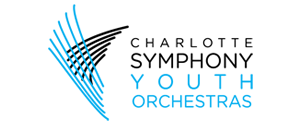 Charlotte Symphony Youth Orchestra (CSYO)2018-19 ScheduleRehearsal venue: Northwest School of the Arts, 1415 Beatties Ford Road, Charlotte 28216CSYO will rehearse Tuesdays from  5:45 – 8:15pmBoth groups will be led by Christopher James LeesAcceptances New membersNotification by Wednesday, May 30Deadline to accept: Friday, June 15Returning membersNotification by Wednesday, June 6 Deadline to accept: Friday, June 15Waitlisted studentsNotification by Monday, July 2			
Fall auditionsTuesday, August 21: 5:00 – 9:00pm	Wednesday, August 22: 5:00 – 9:00pm	Fall retreatSaturday, August 25	CSYO9:30 – 12:00p	 	Rehearsal12:00 – 1:30pm 	Lunch & Break1:30 – 2:30pm		Icebreaker & Team Building Activities2:30 – 5:00pm		RehearsalSunday, August 26	CSYP1:00pm – 2:00pm	Rehearsal2:00 – 2:45pm		Snack & Icebreakers2:45 – 4:30pm		RehearsalScheduleTuesday, August 28	 5:45 – 8:15pm	 	RehearsalTuesday, September 4	 5:45 – 8:15pm		SectionalsTuesday, September 11	 5:45 – 8:15pm		RehearsalTuesday, September 18	 5:45 – 8:15pm		RehearsalTuesday, September 25	 5:45 – 8:15pm		Sectionals Tuesday, October 2	 5:45 – 8:15pm		Rehearsal Christopher Warren-Green participatesTuesday, October 9 				No Rehearsal (tentative)Tuesday, October 16	 5:45 – 8:15pm		Rehearsal Christopher Warren-Green participatesSaturday, October 20:   6:15 – 6:45pm 		Prelude Performance Knight Theater Christopher James Lees conducting 		(tentative pending ASTA weekend)Tuesday, October 23	5:45 – 8:15pm		RehearsalTuesday, October 30	5:45 – 8:15pm		RehearsalTuesday, November 6	5:45 – 8:15pm		SectionalsTuesday, November 13				No RehearsalSunday, November 18	 2 – 4:30pm 		Rehearsal 	Tuesday, November 20				No Rehearsal (tentative)Tuesday, November 27	5:45 – 8:15pm		Dress Rehearsal Saturday, December 1 				Performance Belk Theater1:15-2pm 					Sound check 3:00pm 					PerformanceChristopher Warren-Green and Christopher James Lees conductingTuesday, December 4	 5:45 – 8:15pm		RehearsalDecember 11, 18, 25, January 1	 		No RehearsalJanuary 8 		5:45 – 8:15pm		SectionalsJanuary 15 		5:45 – 8:15pm		RehearsalTuesday, January 22 	5:45 – 8:15pm		Rehearsal 	Christopher Warren Green participatesSaturday, January 26:	6:15 – 6:45pm		Prelude Performance Belk TheaterTuesday, January 29				No Rehearsal Tuesday, February 5	5:45 – 8:15pm		SectionalsTuesday, February 12	5:45 – 8:15pm		RehearsalTuesday, February 19	5:45 – 8:15pm		SectionalsTuesday, February 26	5:45 – 8:15pm		RehearsalTuesday March 5	5:45 – 8:15pm		RehearsalSunday, March 10 or Monday, March 11 	Dress RehearsalTuesday, March 12:	7:00pm			 Performance Northwest School of the Arts 	Christopher Warren-Green and Christopher James Lees conducting Saturday, March 16: 6:15 – 6:45pm		 Prelude Performance CSO Classical Belk Theater Christopher James Lees conductingTuesday, March 19 	5:45 – 8:15pm		SectionalsTuesday, March 26 	5:45 – 8:15pm		RehearsalTuesday, April 2		5:45 – 8:15pm		RehearsalTuesday, April 9 	5:45 – 8:15pm		SectionalsTuesday, April 23 	5:45 – 8:15pm		RehearsalTuesday, April 30	5:45 – 8:15pm		RehearsalSaturday, May 4			 Side-By-Side with the Charlotte Symphony 10:00 – 12:30pm 			Dress Rehearsal3:00pm 				PerformanceSaturday, May 11	11:00-12:30pm		RehearsalTuesday, May 14	5:45 – 8:15pm		RehearsalSaturday, May 18				Performance Knight Theater1:15-2:30pm					Soundcheck3:00pm						Performance